TTerrorism (Preventative Detention) Act 2006Portfolio:Minister for PoliceAgency:Police ServiceTerrorism (Preventative Detention) Act 20062006/04222 Sep 200622 Sep 2006 (see s. 2)Terrorism (Preventative Detention) Amendment Act 20082008/0015 Mar 20085 Mar 2008 (see s. 2)Legal Profession Act 2008 s. 7102008/02127 May 20081 Mar 2009 (see s. 2(b) and Gazette 27 Feb 2009 p. 511)Corruption and Crime Commission Amendment (Misconduct) Act 2014 s. 382014/0359 Dec 20141 Jul 2015 (see s. 2(b) and Gazette 26 Jun 2015 p. 2235)Terrorism (Preventative Detention) Amendment Act 20162016/02312 Sep 201612 Sep 2016 (see s. 2)Terrorism (Preventative Detention) Amendment Act 20192019/0238 Oct 2019s. 1 & 2: 8 Oct 2019 (see s. 2(a));Act other than s. 1 & 2: 9 Oct 2019 (see s. 2(b))Legal Profession Uniform Law Application Act 2022 s. 4242022/00914 Apr 20221 Jul 2022 (see s. 2(c) and SL 2022/113 cl. 2)Corruption, Crime and Misconduct Amendment Act 2024 Pt. 3 Div. 52024/00514 Mar 202415 Mar 2024 (see s. 2(b))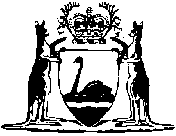 